The IS 60T AC timer is a simple low cost and versatile timer that is suitable for security, fire,door access, CCTV systems and many other applications where a reliable timer is required.It has been designed for 12 or 24 volt AC operation and has a double pole relay rated at 8 Amps 240 Volts AC complete with LED indication.Time intervals:Range 1 	0-60 seconds, adjusted by the 
potentiometerRange 2 	1-60 minutes, selected by plug 
in link JP2 and adjusted by thepotentiometer.Two modes of operation are provided and are selected by plug in link JP1.Mode 1 Link pins 1 and 2 on JP1. The relay activates for the timed period. In Mode 1there are 3 options.A.	With JP4 link out, apply a momentary trigger. The relay will activate for the timed period and then de-energise.B. 	With JP4 link in, apply a momentary trigger. The relay will activate for the timed period and then de-energise. The timer will lock out until reset pins JP3 are shorted.C.	With JP4 link out, apply a permanent trigger. The relay will activate for the timed period and then de-energise. If the trigger is still present, after approximately 3 seconds the timerwill start again, creating a continuous cycle of operation. The timer will reset after the trigger has been removed.Mode 2 Link pins 2 and 3 on JP1. The relay activates after the timed period. In Mode 2 there are 3 options.A.	With JP4 out, apply a momentary trigger. The relay activatesmomentarily after the timed period.B. 	With JP4 link in, apply a momentary trigger. The relay will latch on after the timed period until reset pins JP3 are shorted.C. 	With JP4 link out, apply a permanent trigger. The relay will activate after the timed period for approximately 3 seconds and then de-energise. If the trigger is still present the timer will start again, creating a continuous cycle of operation. The timer will reset after the trigger has been removed.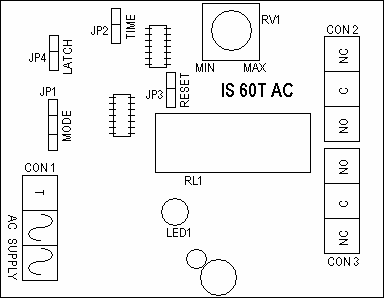 Trigger inputs:The timer will start when an input is applied to the ‘T’ terminal. The input can be a brief pulse or a continuous signal.We recommend IS Sticky Feet Size B, self-adhesive mounting pillars to ensure a neat fixing.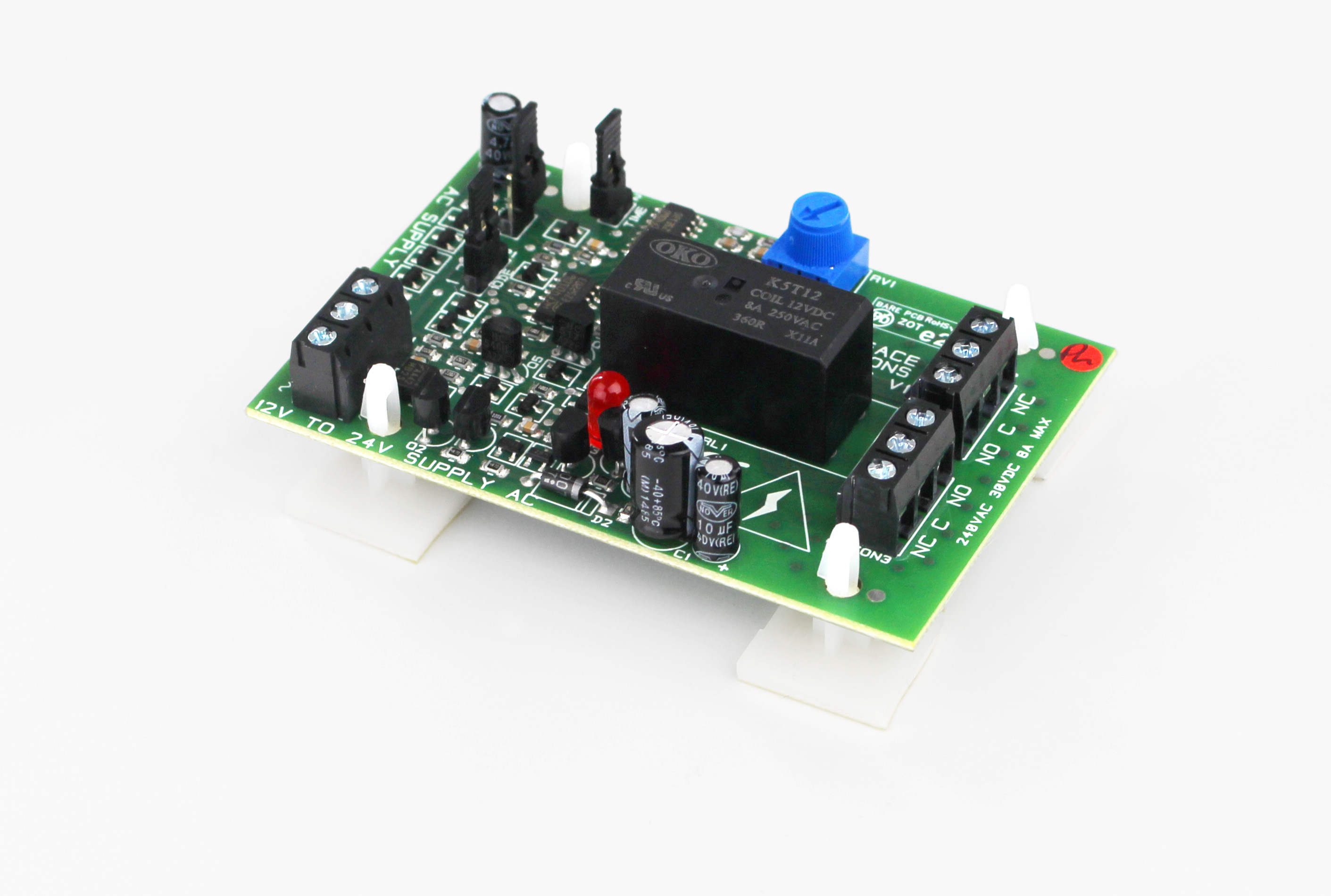 Supply Voltage12V AC24V ACQuiescent Current4 mA14 mACurrent when active50 mA70 mADouble Pole Relay rated at8 Amps at 240 V AC
minimum 10 mA8 Amps at 240 V AC
minimum 10 mADimensions57mm (W) 85mm (L)20mm (H)57mm (W) 85mm (L)20mm (H)Packing weight50g50g